  Course Project for CS889 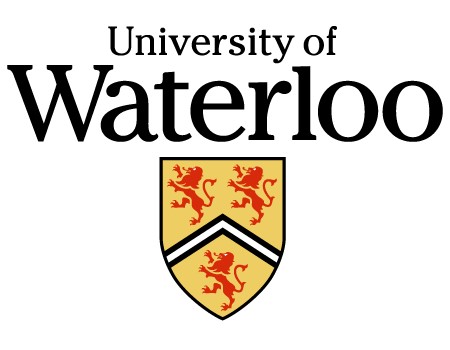   David R. Cheriton School of Computer Science   University of Waterloo   Course Instructors: [Instructor Name]  Email: [Instructor Email]Date:_______________________ Dear ____________________________, We would like to thank you for your participation in our course project’s study. As a reminder, the purpose of our project was to learn how to build better technology. Your participation provided us with an invaluable learning experience that will serve us well beyond our time at university. Sincerely, ___________________________________________________________________ ___________________________________________________________________ ___________________________________________________________________ Project Members (Contact Emails) As a reminder, any data pertaining to you as an individual participant will be kept confidential. This study has been reviewed and received ethics clearance through a University of Waterloo Research Ethics Board (REB #45836). If you have questions for the Board, contact the Office of Research Ethics, toll-free at 1-833-643-2379 (Canada and USA), 1-519-888-4440, or reb@uwaterloo.ca.